Оценочный листИгра «Черчение с увлечением»1 конкурс «Знакомство»Содержание конкурса: команды в течение 1-ой минуты представляют название и девиз команды в соответствии с тематикой игры.Максимальное количество – 6 баллов2 конкурс «Разминка для ума» Правильный ответ:Желание плюс терпение есть ключ к решению всех наших задач3 конкурс «Чтение чертежей по развертке» Правильный ответ:  2,  34 конкурс  «Строительные блоки» Правильный ответ: 3, 2, 5, 4, 75 конкурс «Бочки – ящики» Правильный ответ: 4 – бочки,  2 - ящика6 конкурс  «Кубики» Правильный ответ: 12 кубиков7 конкурс  «Чашка кофе» Правильный ответ: 5-ая чашкаПодведение промежуточных итогов (см. следующую страницу)Промежуточные итоги8 конкурс «Большая разница» Правильный ответ: 1 - В,   2 – Д ,   3 – Б,   4 – Ж.9 конкурс «Типы разрезов и сечений»Правильный ответ:Рис.1 – наложенное (1 балл)  сечение (1 балл)Рис.2 – вынесенное (1 балл) сечение (1 балл)Рис.3 – горизонтальный (1 балл) разрез (1 балл)10 конкурс «Конструкторское бюро» Правильный ответ: рис. 311 конкурс «Следствие ведут юные инженеры»Правильный ответ: рис. 612 конкурс «Конструкторская смекалка»  Правильный ответ: Срезано 4 угла (1балл) Срезанная часть – это треугольная (1балл) пирамида (1балл)13 конкурс «В поисках истины»  Правильный ответ: 3 - Муха над конусом (2балла)Если ответ подтверждается чертежом, то плюс 3баллаПодтверждающий чертеж:  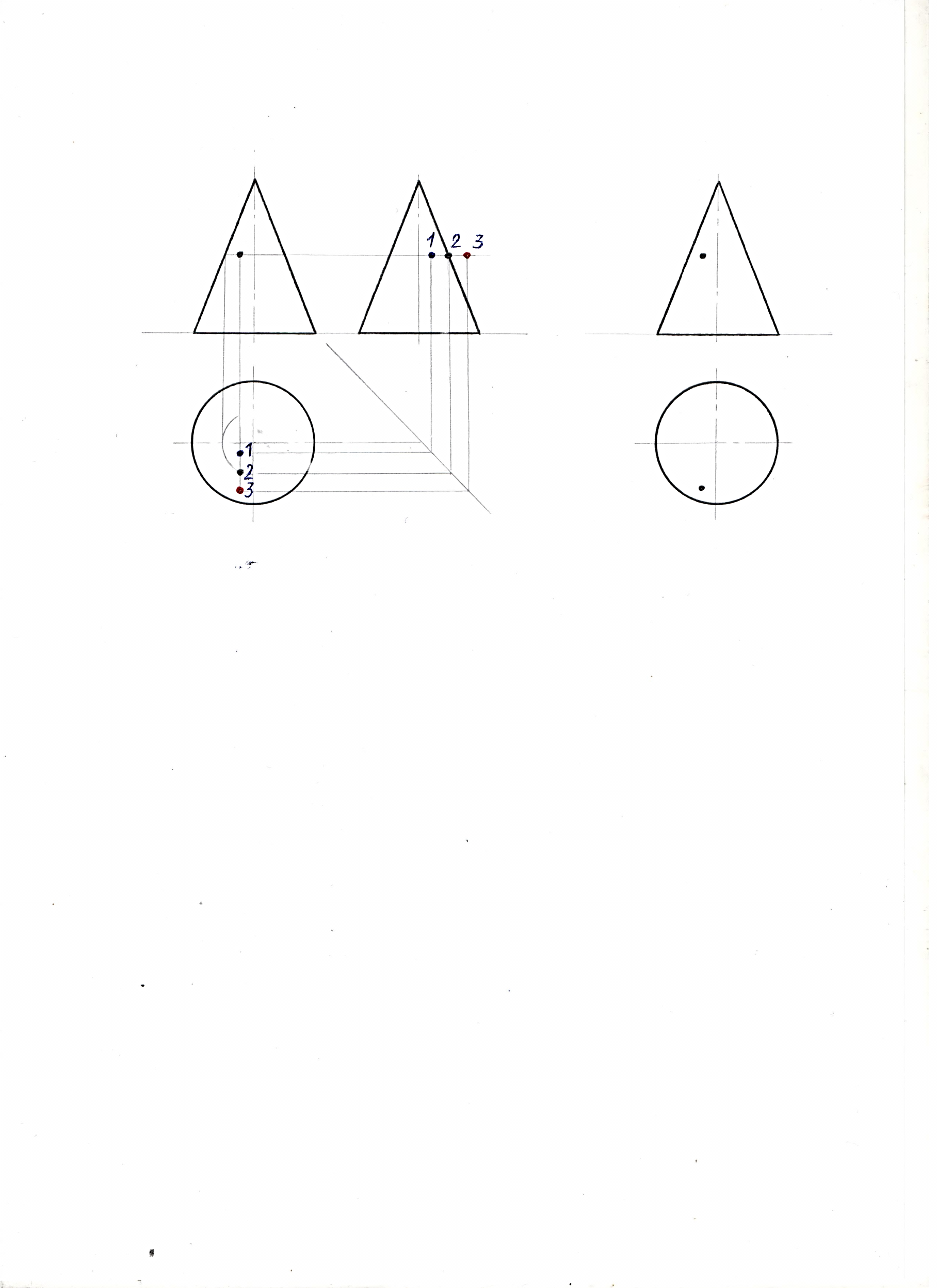 ПОДВЕДЕНИЕ ИТОГОВМаксимальное количество – 36 баллов« __ » __________ 201__гЧлены жюри:______________   / _______________________ /______________   / _______________________ /______________   / _______________________ /Команда Название в соответствии с темой игры – 2 баллаДевиз в соответствии с темой игры – 2 баллаОригинальность выступления – 2 баллаИтого№4№17№18№21КомандаЗа правильное распределение слов в фразе - 2 баллаИтого№4№17№18№21КомандаЗа каждый правильный ответ – 1 балл,максимальное количество – 2 баллаЗа каждый правильный ответ – 1 балл,максимальное количество – 2 баллаКомандаРис. №2 – 1 баллРис. №3 – 1 баллИтого №4№17№18№21КомандаЗа каждый правильный ответ – 1 балл,максимальное количество – 5 балловЗа каждый правильный ответ – 1 балл,максимальное количество – 5 балловЗа каждый правильный ответ – 1 балл,максимальное количество – 5 балловЗа каждый правильный ответ – 1 балл,максимальное количество – 5 балловЗа каждый правильный ответ – 1 балл,максимальное количество – 5 балловКомандаБлок №1 -3 шт.Блок №2 -2 шт.Блок №3 -5 шт.Блок №4 -4 шт.Блок №5-7 шт.Итого№4№17№18№21КомандаЗа каждый правильный ответ – 1 балл,максимальное количество – 2 баллаЗа каждый правильный ответ – 1 балл,максимальное количество – 2 баллаКомандаБочки - 4 шт.Ящики – 2 шт.Итого №4№17№18№21КомандаЗа правильный ответ - 1 баллИтого№4№17№18№21КомандаЗа правильный ответ - 1 баллИтого№4№17№18№21Команда1 конк2 конк3 конк4 конк5 конк6 конк7 конкИтого№4№17№18№21КомандаЗа каждый правильный ответ – 1 балл,максимальное количество – 4 баллаЗа каждый правильный ответ – 1 балл,максимальное количество – 4 баллаЗа каждый правильный ответ – 1 балл,максимальное количество – 4 баллаЗа каждый правильный ответ – 1 балл,максимальное количество – 4 баллаКомандаРис. №1 -В Рис. №2 -ДРис.  №3 -Б Рис. №4 -ЖИтого№4№17№18№21КомандаЗа каждый правильный ответ – 2 балла,максимальное количество – 6 балловЗа каждый правильный ответ – 2 балла,максимальное количество – 6 балловЗа каждый правильный ответ – 2 балла,максимальное количество – 6 балловКомандаРис.1 -наложенное (1 балл)  сечение (1 балл)Рис.2 -вынесенное (1 балл) сечение (1 балл)Рис.3 -горизонтальный (1 балл) разрез (1 балл)Итого№4№17№18№21КомандаЗа правильный ответ - 1 баллИтого№4№17№18№21КомандаЗа правильный ответ - 1 баллИтого№4№17№18№21КомандаЗа правильный ответ – 1 баллаЗа правильный ответ – 2 баллаКомандамаксимальное количество – 3 балламаксимальное количество – 3 балла4 угла (1балл)треугольная (1балл) пирамида (1балл)Итого№4№17№18№21Команда3 - Муха над конусом – 2 баллаПодтверждающий чертеж – 3 баллаИтогоКомандамаксимальное количество – 5 балловмаксимальное количество – 5 балловИтого№4№17№18№21КомандаПромеж. результат(1-7конк)8 конк9 конк10 конк11 конк12 конк13 конкИтогоМесто№4№17№18№21